РЕШЕНИЕВ соответствии с Решением Городской Думы Петропавловск-Камчатского городского округа от 26.06.2013 № 90-нд «О порядке регулирования отношений, связанных с формированием, финансовым обеспечением наказов избирателей в Петропавловск-Камчатском городском округе и контролем за их выполнением», Городская Дума Петропавловск-Камчатского городского округаРЕШИЛА:1.  Утвердить перечень наказов избирателей Петропавловск-Камчатского городского округа на 2015 год, поступивших депутатам Городской Думы Петропавловск-Камчатского городского округа, согласно приложению к настоящему решению. 2.  Направить перечень наказов избирателей Петропавловск-Камчатского городского округа на 2015 год, поступивших депутатам Городской Думы Петропавловск-Камчатского городского округа, Главе администрации Петропавловск-Камчатского городского округа для включения представленных в перечне мероприятий в проект бюджета Петропавловск-Камчатского городского округа на очередной финансовый год и плановый период.3. Направить настоящее решение в газету «Град Петра и Павла» для опубликования и разместить на официальном сайте Городской Думы Петропавловск-Камчатского городского округа в информационно-телекоммуникационной сети «Интернет».Приложение к решению Городской Думы Петропавловск-Камчатского 
городского округа от 27.08.2014 № 545-рПеречень наказов избирателей Петропавловск-Камчатского городского округа на 2015 год, 
поступивших депутатам Городской Думы Петропавловск-Камчатского городского округаИсточником финансирования наказов избирателей является бюджет Петропавловск-Камчатского городского округа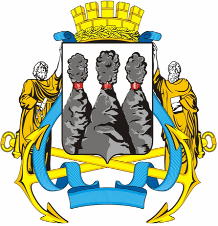 ГОРОДСКАЯ ДУМАПЕТРОПАВЛОВСК-КАМЧАТСКОГО ГОРОДСКОГО ОКРУГАот 27.08.2014 № 545-р19-я сессияг.Петропавловск-КамчатскийОб утверждении перечня наказов избирателей Петропавловск-Камчатского городского округа на 2015 год, поступивших депутатам Городской Думы Петропавловск-Камчатского городского округаПредседательствующий на сессии Городской Думы Петропавловск-Камчатского городского округаВ.Ю. Иваненко№п/пФамилия, имя, отчество депутата Содержание наказаОбъем финансирования в рубляхГлавный распорядитель бюджетных средств1234511.Агеев В.А.Гнездилов Д.А.Кирносенко А.В.Установка спортивной площадки на территории муниципального бюджетного дошкольного образовательного учреждения «Детский сад № 15»500 000Департамент социального развития администрации Петропавловск-Камчатского городского округа11.Агеев В.А.Гнездилов Д.А.Кирносенко А.В.Проведение ремонтных работ в групповых комнатах муниципального бюджетного дошкольного образовательного учреждения «Детский сад № 63»400 000Департамент социального развития администрации Петропавловск-Камчатского городского округа11.Агеев В.А.Гнездилов Д.А.Кирносенко А.В.Установка теневых навесов в муниципальном бюджетном дошкольном образовательном учреждении «Детский сад № 58»250 000Департамент социального развития администрации Петропавловск-Камчатского городского округа11.Агеев В.А.Гнездилов Д.А.Кирносенко А.В.Проведение ремонтных работ электрической проводки в муниципальном бюджетном дошкольном образовательном учреждении «Детский сад № 72»350 000Департамент социального развития администрации Петропавловск-Камчатского городского округа22.Воровский А.В.Стуков А.Ю.Ткаченко Т.В.Приобретение мебели (шкаф в методический кабинет) для муниципального автономного дошкольного образовательного учреждения «Центр развития  ребенка – Детский сад № 2»214 000Департамент социального развития администрации Петропавловск-Камчатскогогородского округа22.Воровский А.В.Стуков А.Ю.Ткаченко Т.В.Проведение ремонтных работ в музыкальном зале муниципального автономного дошкольного образовательного учреждения «Детский сад № 28 комбинированного вида»214 000Департамент социального развития администрации Петропавловск-Камчатскогогородского округа22.Воровский А.В.Стуков А.Ю.Ткаченко Т.В.Приобретение игрового комплекса для муниципального автономного дошкольного образовательного учреждения «Центр развития ребенка – Детский сад             № 39»214 000Департамент социального развития администрации Петропавловск-Камчатскогогородского округа22.Воровский А.В.Стуков А.Ю.Ткаченко Т.В.Приобретение спортивного и игрового оборудования                            для муниципального автономного дошкольного образовательного учреждения «Детский сад № 43 – Центр развития ребенка»214 000 Департамент социального развития администрации Петропавловск-Камчатскогогородского округа22.Воровский А.В.Стуков А.Ю.Ткаченко Т.В.Приобретение металлических стульев для муниципального автономного общеобразовательного учреждения «Средняя общеобразовательная школа               № 33 с углубленным изучением отдельных предметов»214 000Департамент социального развития администрации Петропавловск-Камчатскогогородского округа22.Воровский А.В.Стуков А.Ю.Ткаченко Т.В.Проведение ремонтных работ в блоке «А» муниципального бюджетного общеобразовательного учреждения «Средняя общеобразовательная школа            № 40»214 000Департамент социального развития администрации Петропавловск-Камчатскогогородского округа22.Воровский А.В.Стуков А.Ю.Ткаченко Т.В.Проведение ремонтных работ (замена окон, замена линолеума) муниципального автономного общеобразовательного учреждения «Средняя общеобразовательная школа № 42»216 000Департамент социального развития администрации Петропавловск-Камчатскогогородского округа33.Долгунков А.А.Питерский А.А.Слыщенко К.Г.Установка малых антивандальных спортивных форм на площадках, расположенных на территории избирательного округа № 1465 000Комитет городского хозяйства администрации Петропавловск-Камчатского городского округа33.Долгунков А.А.Питерский А.А.Слыщенко К.Г.Установка оконных жалюзи в муниципальном бюджетном общеобразовательном учреждении «Средняя общеобразовательная школа № 2» 35 000Комитет городского хозяйства администрации Петропавловск-Камчатского городского округа33.Долгунков А.А.Питерский А.А.Слыщенко К.Г.Проектирование межквартальных проездов                             в поселке Завойко1 000 000Комитет городского хозяйства администрации Петропавловск-Камчатского городского округа44.Иваненко В.Ю.Комиссаров В.В.Смирнов С.И.Тамбовская Я.Т.Доукомплектование детской площадки по адресу:                 улица Горького, дом № 2350 000Комитет городского хозяйства администрации Петропавловск-Камчатского городского округа44.Иваненко В.Ю.Комиссаров В.В.Смирнов С.И.Тамбовская Я.Т.Проведение ремонтных работ крыльца центрального входа муниципального бюджетного общеобразовательного учреждения «Средняя общеобразовательная школа № 7»150 000Департамент социального развития администрации Петропавловск-Камчатскогогородского округа44.Иваненко В.Ю.Комиссаров В.В.Смирнов С.И.Тамбовская Я.Т.Приобретение музыкального оборудования и акустической системы для актового зала муниципального автономного общеобразовательного учреждения «Средняя общеобразовательная школа               № 8»150 000Департамент социального развития администрации Петропавловск-Камчатскогогородского округа44.Иваненко В.Ю.Комиссаров В.В.Смирнов С.И.Тамбовская Я.Т.Приобретение звукоусиливающей аппаратуры для муниципального бюджетного общеобразовательного учреждения «Средняя общеобразовательная школа             № 11»150 000Департамент социального развития администрации Петропавловск-Камчатскогогородского округа44.Иваненко В.Ю.Комиссаров В.В.Смирнов С.И.Тамбовская Я.Т.Проведение сантехнических ремонтных работ в столовой муниципального бюджетного общеобразовательного учреждения «Средняя общеобразовательная школа № 35»150 000Департамент социального развития администрации Петропавловск-Камчатскогогородского округа44.Иваненко В.Ю.Комиссаров В.В.Смирнов С.И.Тамбовская Я.Т.Проведение косметического ремонта в муниципальном казенном общеобразовательном учреждении «Специальная (коррекционная) школа № 38» (замена пола в спортивном зале, установка натяжного потолка в комнате начальных классов, покраска стен)150 000Департамент социального развития администрации Петропавловск-Камчатскогогородского округа44.Иваненко В.Ю.Комиссаров В.В.Смирнов С.И.Тамбовская Я.Т.Приобретение строительных материалов, посуды для столовой и технического инвентаря для муниципального автономного общеобразовательного учреждения «Средняя общеобразовательная школа               № 43»150 000Департамент социального развития администрации Петропавловск-Камчатскогогородского округа44.Иваненко В.Ю.Комиссаров В.В.Смирнов С.И.Тамбовская Я.Т.Приобретения игровых форм для детской площадки на территории муниципального автономного дошкольного образовательного учреждения «Детский сад № 22»150 000Департамент социального развития администрации Петропавловск-Камчатскогогородского округа44.Иваненко В.Ю.Комиссаров В.В.Смирнов С.И.Тамбовская Я.Т.Проведение ремонтных работ в муниципальном бюджетном дошкольном образовательном учреждении «Детский сад № 24 общеразвивающего вида»150 000Департамент социального развития администрации Петропавловск-Камчатскогогородского округа44.Иваненко В.Ю.Комиссаров В.В.Смирнов С.И.Тамбовская Я.Т.Приобретение системы видеонаблюдения для муниципального автономного дошкольного образовательного учреждения «Детский сад № 42 комбинированного вида»150 000Департамент социального развития администрации Петропавловск-Камчатскогогородского округа44.Иваненко В.Ю.Комиссаров В.В.Смирнов С.И.Тамбовская Я.Т.Благоустройство музыкального зала в муниципальном бюджетном дошкольном образовательном учреждении «Детский сад № 48»150 000Департамент социального развития администрации Петропавловск-Камчатскогогородского округа44.Иваненко В.Ю.Комиссаров В.В.Смирнов С.И.Тамбовская Я.Т.Приобретение малых игровых форм для муниципального автономного дошкольного образовательного учреждения «Детский сад № 57»150 000Департамент социального развития администрации Петропавловск-Камчатскогогородского округа55.Илюшин А.В.Мелехин В.Э.Мечетин С.И.Благоустройство зоны отдыха в районе муниципального автономного общеобразовательного учреждения «Средняя общеобразовательная школа              № 28»1 500 000Комитет городского хозяйства администрации Петропавловск-Камчатского городского округа66.Камгазов А.М.Катреча Н.К.Тимофеев Д.Р.Установка дверей и приобретение коврового покрытия                   для муниципального автономного дошкольного образовательного учреждения «Детский сад № 6»175 000Департамент социального развития администрации Петропавловск- Камчатскогогородского округа66.Камгазов А.М.Катреча Н.К.Тимофеев Д.Р.Проведение ремонтных работ в муниципальном бюджетном дошкольном образовательном учреждении «Детский сад № 11»175 000Департамент социального развития администрации Петропавловск- Камчатскогогородского округа66.Камгазов А.М.Катреча Н.К.Тимофеев Д.Р.Проведение ремонтных работ в муниципальном автономном дошкольном образовательном учреждении «Детский сад № 41»175 000Департамент социального развития администрации Петропавловск- Камчатскогогородского округа66.Камгазов А.М.Катреча Н.К.Тимофеев Д.Р.Проведение ремонтных работ в муниципальном автономном дошкольном образовательном учреждении «Детский сад № 50»175 000Департамент социального развития администрации Петропавловск- Камчатскогогородского округа66.Камгазов А.М.Катреча Н.К.Тимофеев Д.Р.Проведение ремонтных работ в муниципальном автономном общеобразовательном учреждении «Средняя общеобразовательная школа № 27»200 000Департамент социального развития администрации Петропавловск- Камчатскогогородского округа66.Камгазов А.М.Катреча Н.К.Тимофеев Д.Р.Проведение ремонтных работ по замене дверей в муниципальном автономном общеобразовательном учреждении «Средняя общеобразовательная школа              № 31»200 000Департамент социального развития администрации Петропавловск- Камчатскогогородского округа66.Камгазов А.М.Катреча Н.К.Тимофеев Д.Р.Установка пластиковых окон в муниципальном бюджетном общеобразовательном учреждении «Средняя общеобразовательная школа № 34»200 000Департамент социального развития администрации Петропавловск- Камчатскогогородского округа66.Камгазов А.М.Катреча Н.К.Тимофеев Д.Р.Проведение ремонтных работ в муниципальном автономном общеобразовательном учреждении «Гимназия № 39»200 000Департамент социального развития администрации Петропавловск- Камчатскогогородского округа77.Кнерик В.А.Приобретение учебного и учебно-вспомогательного оборудования для муниципального бюджетного общеобразовательного учреждения «Средняя общеобразовательная школа № 40» 167 000Департамент социального развития администрации Петропавловск-Камчатского городского округа77.Кнерик В.А.Приобретение учебного и учебно-вспомогательного оборудования для муниципального автономного общеобразовательного учреждения «Средняя общеобразовательная школа № 42»167 000Департамент социального развития администрации Петропавловск-Камчатского городского округа77.Кнерик В.А.Приобретение учебного и учебно-вспомогательного оборудования для муниципального автономного общеобразовательного учреждения «Средняя общеобразовательная школа № 33 с углубленным изучением отдельных предметов»166 000Департамент социального развития администрации Петропавловск-Камчатского городского округа88.Наумов А.Б.Строительство остановочного павильона на автобусной остановке «Сапун-Гора»500 000Комитет городского хозяйства администрации Петропавловск-Камчатского городского округа99.Огий О.Г.Ребенок Ю.В.Проведение ремонтных работ по восстановлению асфальтового покрытия и установка козырьков над запасными выходами в количестве 3-х штук в муниципальном казенном образовательном учреждении «Детский дом-школа № 2 для детей-сирот и детей, оставшихся без попечения родителей».250 000Департамент социального развития администрации Петропавловск-Камчатского городского округа99.Огий О.Г.Ребенок Ю.В.Асфальтирование межквартальных проездов и установка тротуаров по улице Рябиковская.250 000Комитет городского хозяйства администрации Петропавловск-Камчатского городского округа99.Огий О.Г.Ребенок Ю.В.Установка детской площадки и спортивной площадки                            по улице Рябиковская.250 000Комитет городского хозяйства администрации Петропавловск-Камчатского городского округа99.Огий О.Г.Ребенок Ю.В.Приобретение мебели для спален, игровых комнат, методического кабинета для муниципального бюджетного дошкольного образовательного учреждения «Детский сад № 20»250 000Департамент социального развития администрации Петропавловск-Камчатского городского округа110.Чиркова О.Б.Приобретение спортивного оборудования и инвентаря                     для муниципального бюджетного общеобразовательного учреждения «Средняя общеобразовательная школа № 4» имени                           А.М. Горького250 000Департамент социального развития администрации Петропавловск-Камчатскогогородского округа110.Чиркова О.Б.Приобретение спортивного оборудования и инвентаря для муниципального бюджетного общеобразовательного учреждения «Средняя общеобразовательная школа № 24»250 000Департамент социального развития администрации Петропавловск-Камчатскогогородского округа111.Рыкова И.В.Калашников В.Ю.Приобретение учебного и учебно-вспомогательного оборудования для муниципального казенного общеобразовательного учреждения «Детский дом-школа № 2»100 000Департамент социального развития администрации Петропавловск-Камчатского городского округа111.Рыкова И.В.Калашников В.Ю.Приобретение учебного и учебно-вспомогательного оборудования для муниципального казенного общеобразовательного учреждения «Детский дом № 5»100 000Департамент социального развития администрации Петропавловск-Камчатского городского округа111.Рыкова И.В.Калашников В.Ю.Приобретение учебного и учебно-вспомогательного оборудования для муниципального бюджетного общеобразовательного учреждения «Средняя общеобразовательная школа № 24»100 000Департамент социального развития администрации Петропавловск-Камчатского городского округа111.Рыкова И.В.Калашников В.Ю.Приобретение учебного и учебно-вспомогательного оборудования для муниципального бюджетного общеобразовательного учреждения дополнительного образования детей «Детский дом творчества «Юность»100 000Департамент социального развития администрации Петропавловск-Камчатского городского округа111.Рыкова И.В.Калашников В.Ю.Приобретение учебного и учебно-вспомогательного оборудования для муниципального бюджетного общеобразовательного учреждения дополнительного образования детей «Станции юных техников»100 000Департамент социального развития администрации Петропавловск-Камчатского городского округа111.Рыкова И.В.Калашников В.Ю.Приобретение мебели для учебно-методических пособий для муниципального автономного общеобразовательного учреждения «Детский сад № 4»87 500Департамент социального развития администрации Петропавловск-Камчатского городского округа111.Рыкова И.В.Калашников В.Ю.Приобретение мебели для учебно-методических пособий для муниципального бюджетного дошкольного образовательного учреждения «Детский сад № 10»87 500Департамент социального развития администрации Петропавловск-Камчатского городского округа111.Рыкова И.В.Калашников В.Ю.Приобретение мебели для учебно-методических пособий для муниципального бюджетного дошкольного образовательного учреждения «Детский сад № 19»87 500Департамент социального развития администрации Петропавловск-Камчатского городского округа111.Рыкова И.В.Калашников В.Ю.Приобретение мебели для учебно-методических пособий для муниципального автономного общеобразовательного учреждения «Средняя общеобразовательная школа № 3» имени А.С. Пушкина87 500Департамент социального развития администрации Петропавловск-Камчатского городского округа111.Рыкова И.В.Калашников В.Ю.Приобретение строительных материалов (линолеум) для муниципального бюджетного общеобразовательного учреждения «Основная общеобразовательная школа № 5»150 000Департамент социального развития администрации Петропавловск-Камчатского городского округа112.Сабуров А.Г.Установка пластиковых окон в муниципальном бюджетном общеобразовательном учреждении «Основная общеобразовательная школа № 37»250 000Департамент социального развития администрации Петропавловск-Камчатского городского округа112.Сабуров А.Г.Проведение ремонтных работ по асфальтированию территории муниципального бюджетного общеобразовательного учреждения «Средняя общеобразовательная школа № 26»250 000Департамент социального развития администрации Петропавловск-Камчатского городского округа113.Сароян С.А.Приобретение спортивного инвентаря для настольного тенниса для муниципального автономного общеобразовательного учреждения «Средняя общеобразовательная школа № 45»300 000Департамент социального развития администрации Петропавловск-Камчатского городского округа113.Сароян С.А.Приобретение детской игровой площадки для  муниципального бюджетного дошкольного образовательного учреждения «Детский сад № 7» 200 000Департамент социального развития администрации Петропавловск-Камчатского городского округа114.Смагина Л.И.Установка пластиковых окон в муниципальном автономном общеобразовательном учреждении «Средняя общеобразовательная школа № 27»500 000Департамент социального развития администрации Петропавловск-Камчатского городского округа115.Федоров Д.С.Проведение ремонтных работ в муниципальном бюджетном общеобразовательном учреждении «Лицей № 46»500 000Департамент социального развития администрации Петропавловск-Камчатского городского округа116.Чеботарев К.Ю.Проведение ремонтных работ в муниципальном автономном образовательном учреждении дополнительного образования детей «Детско-юношеская спортивная школа № 2»500 000Департамент социального развития администрации Петропавловск-Камчатского городского округа117.Шуваев Ю.И.Проведение ремонтных работ по восстановлению детской площадки по проспекту Рыбаков, дом № 26500 000Комитет городского хозяйства администрации Петропавловск-Камчатского городского округа